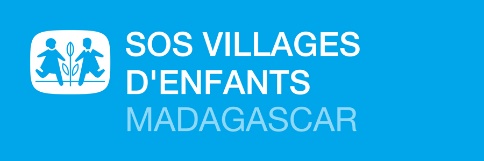 CERTIFICAT DE VISITE DES LIEUXConformément aux termes de références de l’appel d’offre ouvert lancé par l’Association et portant sur la FOURNITURES DE MATERIELS ET INSTALLATION RESEAU POUR LE CENTRE FOOT, ECOLE MATERNELLE ET ECOLE SECONDAIRE DU VILLAGE DE MANGARANO - TOAMASINA (Août 2021); ce document est délivré à :L’Entreprise :…………………………………………………………………………………………………………………………………………………….Représentée lors de la visite des lieux par :Madame/Monsieur ..…………………………………………………………………………………………………………………….En sa qualité de ..…………………………………………………………………………………………………………………………..Pour leur permette de présenter une offre complète (éligible).Fait à SOSVE Mangarano, ce………………………………………………………………………………….Le responsable